Acte de colloqueEmilie Dufour, étudiante au doctorat —Comment aborder l’amélioration des pratiques en soins infirmiers de première ligne ? Une meilleure utilisation des ressources infirmières de première ligne représente une avenue prometteuse dans l’amélioration de la performance. Si les interventions d’audit-feedback (AF) sont identifiées dans la littérature comme étant généralement efficaces pour améliorer la performance, plusieurs paramètres pourraient en influencer les effets. Le soutien offert aux équipes dans ce type d’intervention semble être une composante centrale dans le niveau d’efficacité de l’AF. S’appuyant sur l’hypothèse que le soutien offert aux équipes influence l’ampleur de l’amélioration, ce projet doctoral vise à étudier le type de soutien associé à une amélioration supérieure de la performance des soins infirmiers lors d’interventions d’AF ; Catherine Hupé, étudiante au doctorat —Les établissements de santé du Québec ne disposent d’aucun outil de mesure pour évaluer les soins dispensés en matière de contentions chimiques. Cette étude au devis méthodologique a donc pour but de développer et valider un outil de mesure de la qualité des soins infirmiers entourant l’utilisation des contentions chimiques ; Angelina Kim Jubinville, étudiante à la maîtrise en administration —Analyse des mécanismes de réorientation des patients de l’urgence vers la première ligne. Près de la moitié des urgences ont mis en place des mécanismes permettant la réorientation des patients moins urgents et non-urgents vers la première ligne. Ces mécanismes, sur lesquels peu d’informations sont disponibles, affectent les patients, le personnel mais aussi la performance des urgences et des ressources en première ligne.; Marie-Pier Beaudry, étudiante à la maîtrise — Facteurs qui influencent l’intention de quitter d’infirmières praticiennes spécialisées en première ligne (IPSPL) travaillant dans le réseau public de santé. Les IPSPL deviennent des acteurs de plus en plus importants dans le système de santé québécois et contribuent à l’amélioration de l’accessibilité aux soins et de la performance du réseau. Dans cette présentation l’étudiante exposera les résultats de cette étude visant à mieux connaitre les facteurs qui influencent l’intention de quitter de ces acteurs clés.; Christine Perrouty, étudiante à la maîtrise —La proposition de communication va porter sur la pertinence des modes d’évaluation de la performance des services de premières lignes qui sont offerts par des infirmières praticiennes spécialisées (IPSPL) auprès d’une clientèle vulnérable ; Résumé du panel de discussionCertificats d’excellenceVoici les lauréats des trois catégories de certificats d’excellence remis lors du 5 à 7 scientifique.1) Qualité communication orale : Marie-Pier Beaudry2) Vulgarisation scientifique : Catherine Hupé3) Nature du projet: Émilie DufourTitre de la présentationAtteindre les cibles de performancePrésentateurs et fonctions-Christine Laliberté, IPSPL, Présidente de l'AIPSQ-Simon-Pierre Landry, Omnipraticien, Président et cohorte-parole du ROME-Denis Roy, médecin et Vice-président - Science et gouvernance clinique à l'INESSS-Natalie Stake-Doucet, animatrice du panel, étudiante au doctorant à la faculté des sciences infirmières AbrégéCe panel de discussion a duré 45 minutes. L’animatrice a dirigé la conversation autour des enjeux de performance en première ligne au Québec. Les différents panélistes ont discuté de leurs perspectives quant aux cibles ministérielles fixé permettant d’apprécier la performance des services de première ligne.Les participants à l’évènement ont pu alimenté les discussions en s’adressant directement aux panélistes invités.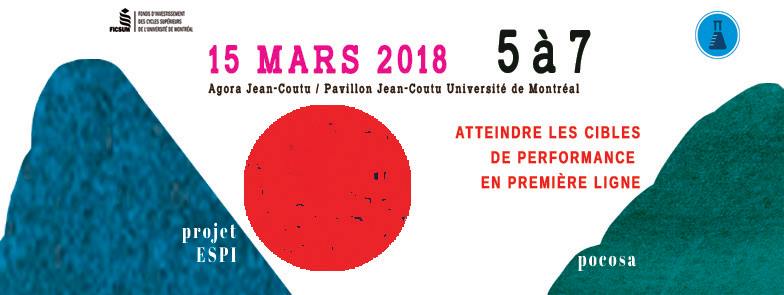 